Получите услугу ЗАГС, не выходя из домаек 2016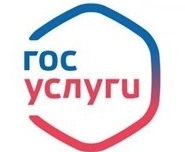 Если у вас нет времени посетить ближайший к вам ЗАГС, чтобы подать заявление на регистрацию брака сделайте это, не выходя из дома, с помощью портала Госуслуг.Подача заявления состоит из трех шагов:- заполнение сведений женихом, выбор места и даты регистрации брака;- заполнение сведений невестой, подтверждение места и даты регистрации брака;- проверка введенных сведений и отправка совместного заявления в выбранный ранее ЗАГС.Жених и невеста заполняют совместное заявление каждый в своем Личном кабинете.В назначенные дату и время посетите выбранный вами ЗАГС и получите Свидетельство о регистрации брака.Форма заполнения для двоих пользователей есть и для других услуг ЗАГС: регистрация рождения, усыновление, расторжение брака по обоюдному согласию.Данные услуги доступны пока не для всех регионов, но их география постоянно расширяется.Уважаемые пользователи! Мы всегда рады проконсультировать вас по услугам и сервисам портала в официальных группах социальных сетей ВКонтакте или Facebook.Госуслуги – проще, чем кажется!Регистрации на портале Госуслуги можно пройти:- cамостоятельно на портале www.gosuslugi.ru, а потом подтвердить личность в любом центре обслуживания;- в многофункциональном центре предоставления государственных и муниципальных услуг (пгт. Излучинск, ул. Таежная, д. 6; пгт. Новоаганск, ул. Мелика-Карамова, д. 16; п. Ваховск, ул. Геологов, д. 15; с. Ларьяк, ул. Мирюгина, д. 11);- в отделе по информационным ресурсам администрации района (г. Нижневартовск, ул. Ленина 6, каб. № 513), телефон: 8 (3466)49-84-44.Необходимые документы для регистрации: паспорт РФ, СНИЛС, мобильный телефон.